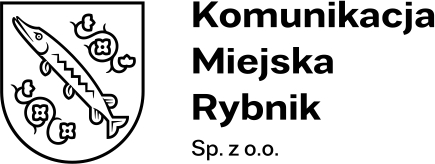 Załącznik nr 5 – Wzór oświadczenia o niepodleganiu wykluczeniu z postępowania.Nr postępowania: KMR/PU/40/2023……………………., dnia ……………. r.Oświadczenie, że nie podlegam wykluczeniu 
z postępowania na: Dostawa, montaż i włączenie do systemu jednej tablicy dynamicznej informacji pasażerskiej.Dane Wykonawcy:Nazwa firmy: ……………………………………………………………………………….....…………………………………………………………………………………………………..Adres (ulica, miejscowość, kod, województwo): ……………….………………………….…………………………………………………………………………………………………..Oświadczam, że nie podlegam wykluczeniu z postępowania o udzieleniu zamówienia z niżej wymienionych powodów, które dotyczą Wykonawcy:który został prawomocnie skazany za przestępstwa karne, przestępstwo 
o charakterze terrorystycznym lub przestępstwo skarbowe, określone w art. 108 ust. 1 pkt. 1) ustawy Pzp,wobec którego wydano prawomocny wyrok sądu lub ostateczną decyzję administracyjną o zaleganiu z uiszczeniem podatków, opłat lub składek na ubezpieczenia społeczne lub zdrowotne,wobec którego orzeczono wyrokiem lub tytułem środka zapobiegawczego zakaz ubiegania się o zamówienia publiczne,którego otwarto likwidację lub ogłoszono upadłość,który nie wykonał lub nienależycie wykonał wcześniejsze zamówienia na rzecz zamawiającego,który wprowadził zamawiającego w błąd przy przedstawianiu informacji lub zataił informacje, mające wpływ na ocenę spełniania warunków udziału lub braku podstaw wykluczenia,nie podlegam wykluczeniu z postępowania o udzielenie zamówienia na podstawie art. 7 ust. 1 ustawy o szczególnych rozwiązaniach w zakresie przeciwdziałania wspieraniu agresji na Ukrainę oraz służących ochronie bezpieczeństwa narodowego (Dz. U. z 2022 r. poz. 835).(podpisać kwalifikowanym podpisem elektronicznym lub podpisem zaufanym lub elektronicznym podpisem osobistym przez osobę lub osoby uprawnione do reprezentowania wykonawcy)